Republika Hrvatska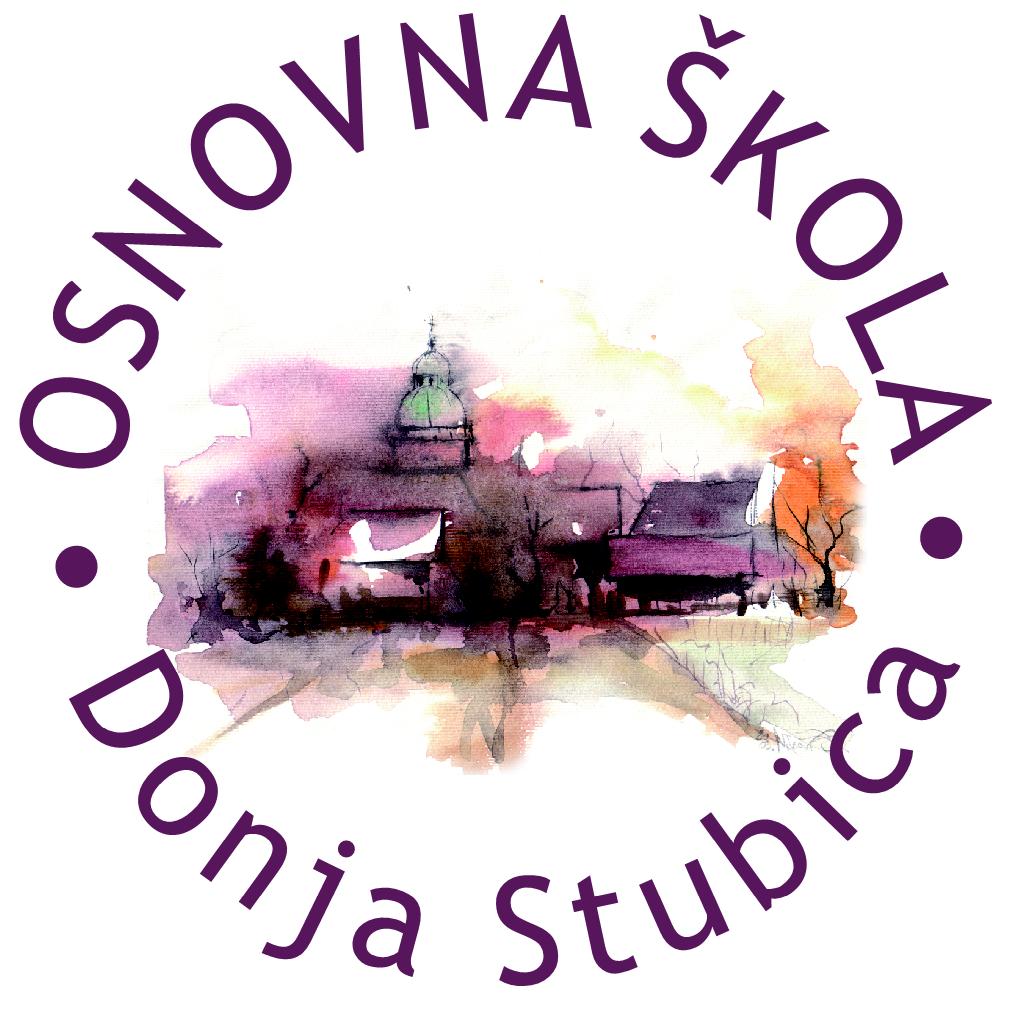 Krapinsko zagorska županijaOsnovna škola Donja StubicaŠkolski odbor
__________________________________________________________________________________KLASA: 003-01/20-01/01URBROJ: 2113/01-380-5-06-20-2Donja Stubica, 6. 3. 2020.PREDMET: Poziv na dvadeset i šestu sjednicu Školskog odbora                    Poštovani,                    na temelju članka 47. stavka 4. Statuta Osnovne škole Donja Stubica sazivam dvadeset i šestu sjednicu Školskog odbora koja će biti održana u  elektroničkom obliku u petak, 6. 3. 2020. godine u vremenu od 11.00 do 17.00 sati.                    Za sjednicu predlažem sljedeći dnevni red:Usvajanje zapisnika s dvadeset i pete sjednice Školskog odboraDonošenje I. dopune Pravilnika o korištenju školskog prostoraRazno                    U privitku Vam dostavljamo Zapisnik s dvadeset i pete sjednice Školskog odbora i prijedlog I. dopune Pravilnika o korištenju školskog prostora.                    Molimo Vas da svoje očitovanje dostavite u elektroničkom obliku na e-mail: sonja.martinek296@gmail.com, do 17.00 sati.                    S osobitim poštovanjem,RAVNATELJICA:Sonja Martinek, prof.Dostaviti:-Članovima Školskog odbora elektroničkim putemTatjani BenkoAniti PavetićTihomiru KovačićuDominiku GudanuSnježani MezdićNikoli GospočićuIvanki ZnikaPismohrani__________________________________________________________________________________________________A: Toplička 27, Donja Stubica ǀ T/F: +385 49 286 201 ǀ @: ured1@os-donja-stubica.skole.hr ǀ W: os-donja-stubica.hr  OIB: 26580296546 ǀ MB: 03033074 ǀ IBAN: HR7423600001101420943, Zagrebačka banka d.d.